Tp.Hồ Chí Minh, ngày      tháng     năm 2024- Đơn vị đăng ký:  - Chủ trì:  - Thư ký viết biên bản:  - Nội dung cuộc họp:  - Thành phần:  - Số người dự kiến:    người- Thời gian: Từ:     giờ        đến      giờ        ngày: - Địa điểm: - Đề nghị phục vụ (nếu có):	- Nước uống:              Trà                   Suối              Café               Khác 	- Bánh trái:		Số lượng:Chi phí:	Trường 	Đơn vị Ghi chú: Ngoài phòng họp tại Nhà Thiên Lý, các đơn vị tự liên hệ với đơn vị chịu trách nhiệm quản lý hội trường/phòng họp khác để đăng ký mượn trước khi đăng ký lịch công tác.-------------------------------------------------------------------------------------------Ý KIẾN ĐÁNH GIÁ CỦA ĐƠN VỊ SỬ DỤNGĐể công tác phục vụ của phòng Hành chính được chu đáo hơn, Phòng đề nghị các đơn vị sử dụng phòng họp tại Nhà Thiên Lý cho ý kiến nhận xét sau mỗi cuộc họp.1. Công tác chuẩn bị phòng họp:2. Thái độ phục vụ của nhân viên:3. Trạng thái thiết bị phòng họp:	ĐẠI DIỆN ĐƠN VỊ SỬ DỤNG	(ký và ghi rõ họ tên)PHÒNG HÀNH CHÍNHPHIẾU ĐĂNG KÝ LỊCH CÔNG TÁC TUẦN - PHÒNG HỌPMã số:	 QT751c-NL/PHC/B1Soát xét: 03Ngày hiệu lực:  02/4/2009Tuần:   /2024/HCThủ trưởng đơn vịXác nhận đã báo cáo nội dung chi tiết cuộc họp với người chủ trì và được sự đồng ý tham dự
của người chủ trì cuộc họp(ký và ghi rõ họ tên)Người đăng ký(ký và ghi rõ họ tên)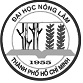 